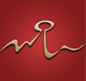 DAĞITIMLIGENELGE
2016/1        17 Ekim 2015 tarihli ve 29505 sayılı Resmi Gazetede yayımlanan 12 Ekim 2015 tarihli ve 2015/8190 sayılı “2016 yılı Programının Uygulanması, Koordinasyonu ve İzlenmesine Dair” Bakanlar Kurulu Kararı eki “2016 Yılı Yatırım Programı” 31 Mart 2016 tarihli ve 29670 sayılı Mükerrer Resmi Gazetede yayımlanmıştır.        2016 Yılı Nevşehir İli yatırım programının uygulanması, koordinasyonu ve izlenmesinde aşağıda belirtilen ilke ve esaslara göre hareket edilecektir.        1-  2016 yılı Yatırım Programı uygulamalarında Onuncu Kalkınma Planı ve Orta Vadeli Program (2016-2018) ile 2016 Yılı Programı esas alınacaktır.        2- Programın uygulanmasında tasarruf tedbirlerine riayet edilerek, etkin ve verimli bir çalışma ile zaman kaybına ve kaynak israfına meydan verilmeyecektir.        3- İl Koordinasyon ve İzleme Sistemine (İKİS) veri girişleri Valiliğimiz İl Planlama ve Koordinasyon Müdürlüğü koordinasyonunda il veya bölge müdürlükleri tarafından düzenli olarak gerçekleştirilecektir.        4- 2016 Yılı Yatırım Programında yatırımı bulunan kuruluşlar, programdaki projelerini ve her bir proje için gönderilen ödenek miktarlarını içeren İller Yatırım Projeleri Çalışma ve İş Programı  formatına uygun ve eksiksiz olarak hazırlayarak Valiliğimiz İl Planlama ve Koordinasyon Müdürlüğüne göndereceklerdir. (EK: 1)
        5- Bölge planları başta olmak üzere bölgesel gelişme alanında yapılacak planlama, programlama, araştırma ve koordinasyon çalışmalarında TR 71 Düzey 2 Bölgesinde (Aksaray, Kırıkkale, Kırşehir, Nevşehir ve Niğde) kurulan Ahiler Kalkınma Ajansının ihtiyaç duyacağı her türlü bilgi ve destek kuruluşlarca sağlanacaktır.
        6- İl yatırımlarının ve sosyo-ekonomik gelişmelerin yerel ve bölgesel kalkınma perspektifiyle değerlendirildiği, bunlara ilişkin sorunların çözülmesinde ve sahip olunan potansiyelin değerlendirilmesinde kuruluşlararası işbirliği ve koordinasyonun sağlandığı İl Koordinasyon Kurulu toplantıları aşağıdaki tarihlerde yapılacaktır.
  
        7- İl Koordinasyon Kurulu toplantılarına, görüşlerine başvurmak üzere İl Valisinin belirleyeceği kamu kurumu niteliğinde meslek kuruluşları, sanayi ve ticaret odaları, dernekler, vakıflar ve diğer sivil toplum kuruluşları da davet edilebilecektir.        8- Toplantıya kuruluşların birinci derecedeki yetkililerinin katılmaları zorunludur. Herhangi bir nedenle toplantıya katılamayacaklar, katılamama nedenlerini ve yerlerine görevlendirilecek yetkili personeli toplantıdan önce yazılı olarak Valiliğimize bildireceklerdir.        9- Ocak, Nisan ve Ekim aylarındaki toplantıların gündemi, yatırımların ve sosyo-ekonomik gelişmelerin izlenmesi, koordinasyonu, yerel ve bölgesel kalkınma bakımından değerlendirilmesini, Temmuz ayındaki toplantının gündemi ise gelecek yıl için öngörülen tedbirlerin ve yatırım tekliflerinin değerlendirilerek Valilik görüşlerinin oluşturulmasını esas alacak şekilde belirlenecektir.         10- Kaymakamlıklar, belediyeler ve yatırımcı kuruluşlar İl Koordinasyon Kurulu toplantılarından en az 15 gün önce Yatırımcı Kuruluş Dönem Raporu ve Yatırım Projeleri İzleme Raporunu  düzenleyerek Valiliğimiz İl Planlama ve Koordinasyon Müdürlüğüne gönderecektir. (EK:2-3)        11- Toplantı hazırlıkları için gerekli veriler, ilgili kuruluşlarca toplantılardan on gün öncesine kadar İl Koordinasyon ve İzleme Sistemine (İKİS) girilecek ve Valiliğimiz İl Planlama ve Koordinasyon Müdürlüğü tarafından değerlendirilerek bir raporla Kurula sunulacaktır. Toplantı sonucunda düzenlenecek tutanaklar, Valiliğimiz İl Planlama ve Koordinasyon Müdürlüğünce İl Koordinasyon ve İzleme Sistemine (İKİS) aktarılacaktır.
        12- Yatırım tekliflerine ilişkin Valilik görüşleri, toplantı tutanağına ek olarak düzenlenecek,  bu görüşler, ildeki kamu kuruluşları ve bölge müdürlükleri tarafından, yatırım tekliflerine ek olarak, merkez teşkilatlarına bildirilecektir. Valilik görüşlerinin sisteme aktarılması Valiliğimiz İl Planlama ve Koordinasyon Müdürlüğü tarafından yapılacaktır.         13- Yatırım uygulama raporları; 1 Ocak-31 Mart, 1 Nisan-30 Haziran, 1 Temmuz-30 Eylül ve  1 Ekim-31 Aralık dönemlerini kapsayacak şekilde hazırlanarak dönem sonlarını takip eden en geç 15 gün içinde, 1 Ekim-31 Aralık dönemi raporları ise en geç Mart ayı sonuna kadar Kalkınma Bakanlığına gönderilecektir.         Bu genelgede yer alan esaslar, Kaymakamlıklar aracılığı ile ilgili birimlere duyurulacaktır.
         Herhangi bir nedenle katılamayacağım İl Koordinasyon Kurulu toplantısına ilgili Vali Yardımcısı başkanlık edecektir.        Nevşehir ilinde uygulanacak 2016 Yılı Yatırım Programındaki projelerin uygulanması ve bu esnada ortaya çıkacak olan koordinasyon ve işbirliği hususları ile projelerin izlenmesi Bakanlar Kurulu Kararı ve yukarıdaki belirlenen esaslara göre gerçekleştirilecektir. 
        Bilgi ve gereğini arz/rica ederim.


EK :DAĞITIM :T.C.
NEVŞEHİR VALİLİĞİ
İl Planlama ve Koordinasyon MüdürlüğüSayı   :39289569-010.06.01-E.319504/04/2016Konu :2016 Yılı Yatırım Programının 
İl'de Uygulanması,  Koordinasyonu ve 
İzlenmesine Dair Valilik Genelgesi2016 Yılı Yatırım Programının 
İl'de Uygulanması,  Koordinasyonu ve 
İzlenmesine Dair Valilik GenelgesiI.TOPLANTIII.TOPLANTIIII.TOPLANTIIV.TOPLANTI20 Ocak 2016
Çarşamba13 Nisan 2016
Çarşamba18 Temmuz 2016 
Pazartesi12 Ekim 2016
ÇarşambaMehmet CEYLAN
Vali

1- İller Yatırım Projeleri Çalışma ve İş Programı (Ek-1)
2- Yatırımcı Kuruluş Dönem Raporu (Ek-2)
3- İller Yatırım Projeleri İzleme Raporu (Ek-3)Gereği: Bilgi:Nevşehir Belediye Başkanlığına
Yatırımcı Kamu Kurum ve Kuruluşlarına
Kaymakamlıklara
Merkeze Bağlı Belde Belediyelerine
İlçe ve Bağlı Belde Belediyelerineİçişleri Bakanlığına 
(Strateji Geliştirme Başkanlığı)
Kalkınma Bakanlığına
Komşu İl Valiliklerine
Nevşehir Özel Kalem Müdürlüğüne